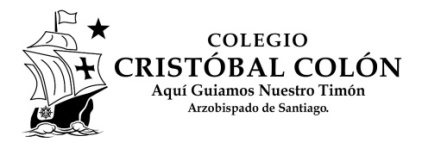 Ruta de autoaprendizajePlan de aprendizaje remoto (En tiempos de covid-19)Semana del 18 al 20 de marzo.Cursos: 1° básico austral y 1° básico borealAsignaturas: Lenguaje y comunicación y matemática.A considerar:La sala de computación estará disponible exclusivamente para trabajar en el aprendizaje remoto para el autoaprendizaje.Tema/contenido/unidadTipo de actividadRecurso para realizar la actividad.(Links, textos de estudio digitales, páginas web).Sistema de evaluación formativa(al retorno a clases)Lectoescritura, vocalesGrafomotricidad.PDF digital “1BASICO_LENGUAJE_AGARAYMMALDONADO (Grafomotricidad)”, enviado por correo electrónico.Evaluación formativa de actividades realizadas a través de rúbrica actividad 1.Lectoescritura, vocalesCaligrafía y correspondencia grafema-fonema.PDF digital “1BASICO_LENGUAJE_AGARAYMMALDONADO (Caligrafía y grafema y fonema de las vocales)”, enviado por correo electrónico.Evaluación formativa de actividades realizadas a través de rúbrica actividad 2.Números, ámbito del 1 al 10, “Números hasta 10”.Caligrafía.PDF digital “1BASICO_MATEMATICA_AGARAYMMALDONADO (Caligrafía del 1 al 10)”, enviado por correo electrónico.Evaluación formativa de actividades realizadas a través de rúbrica actividad 3.Números, ámbito del 1 al 10, “Números hasta 10”.Caligrafía y concepto de cantidad.PDF digital “1BASICO_MATEMATICA_AGARAYMMALDONADO (Caligrafía y concepto de cantidad del 1 al 10)”, enviado por correo electrónico.Evaluación formativa de actividades realizadas a través de rúbricas actividad 4. 